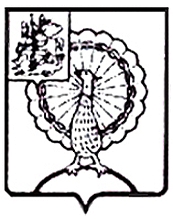 Информация об итогах проведенного контрольного мероприятия«Внешняя проверка бюджетной отчетности главных администраторов бюджетных средств городского округа Серпухов Московской области за 2020 год: Совета депутатов городского округа Серпухов Московской области»	1. Основание для проведения контрольного мероприятия:  пункт 2.5.7 раздела 2 Плана работы Контрольно-счетной палаты городского округа Серпухов Московской области на 2021 год, утвержденного Приказом председателя Контрольно-счетной палаты городского округа Серпухов Московской области от 21.12.2020 № 128 (с изменениями).	2. Предмет контрольного мероприятия: годовая бюджетная отчетность главных администраторов бюджетных средств городского округа Серпухов состав, формы и порядок предоставления которой утверждается Минфином РФ.	3. Объекты контрольного мероприятия: Совет депутатов городского округа Серпухов Московской области.	4. Проверяемый период деятельности: 2020 год.5. Срок проведения контрольного мероприятия:«01» апреля 2021 года по «31» мая 2021 года.	6. По результатам контрольного мероприятия установлено:Согласно бюджетной отчетности главного распорядителя бюджетных средств Совета депутатов по состоянию на 01.01.2021 года:           - утвержденные бюджетные назначения по расходам бюджета (ф.0503127) отражены в размере 9 445 580,79 рублей, что соответствует плановым назначениям, утвержденным решением Совета депутатов от 18.12.2019 № 89/11 «О бюджете городского округа Серпухов Московской области на 2020 год и на плановый период 2021 и 2022 годов» (с учетом изменений);          - исполнено через финансовые органы – 8 231 297,10 рублей или 87,14% от утвержденных назначений;- неисполненные назначения по ассигнованиям составили 1 214 283,69 рублей;- неисполненные назначения по утвержденным лимитам бюджетных обязательств составили 1 214 283,69 рублей.Дебиторская задолженность (ф. 0503169) на 01.01.2021 составила 77 516,64 рублей, что на 133 301,01 рублей меньше чем на начало года. Как следует из Пояснительной записки (ф. 0503160) дебиторская задолженность образовалась в связи с начислением пособия по временной нетрудоспособности за счет средств Фонда обязательного социального страхования за 2020 год. Просроченная дебиторская задолженность отсутствует.          Кредиторская задолженность по состоянию на 01.01.2021 согласно форме 0503169 отсутствует. Просроченная кредиторская задолженность отсутствует.            Бюджетная отчетность Совета депутатов составлена в соответствии с требованиями пункта 7 Инструкции № 191н. Показатели бюджетной отчетности соответствуют данным Главной книги и других регистров бюджетного учета, установленных законодательством.            В целом бюджетная отчетность Совета депутатов составлена в соответствии со структурой и кодами бюджетной классификации, установленными приказом Министерства финансов Российской Федерации от 06.06.2019 № 85н «О Порядке формирования и применения кодов бюджетной классификации Российской Федерации, их структуре и принципах назначения». Контрольные соотношения показателей форм бюджетной отчетности Совета депутатов соблюдены.  Отчет о результатах контрольного мероприятия для сведения был направлен в Прокуратуру городского округа Серпухов.КОНТРОЛЬНО-СЧЕТНАЯ ПАЛАТАГОРОДСКОГО ОКРУГА СЕРПУХОВМОСКОВСКОЙ ОБЛАСТИКОНТРОЛЬНО-СЧЕТНАЯ ПАЛАТАГОРОДСКОГО ОКРУГА СЕРПУХОВМОСКОВСКОЙ ОБЛАСТИ142203, Московская область, городской округ Серпухов, ул. Советская, д.88  ИНН/КПП: 5043044241/504301001ОГРН: 1115043006044телефон:  8(4967)37-71-85, 37-45-40 e-mail : kspserpuhov@yandex.ru https://ksp-serpuhov.ru